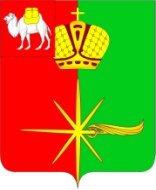 АДМИНИСТРАЦИЯКАРТАЛИНСКОГО ГОРОДСКОГО ПОСЕЛЕНИЯЧЕЛЯБИНСКОЙ ОБЛАСТИпостановлениеО внесении изменений и дополнений в постановление администрации Карталинского городского поселения от 10.11.2017г. № 676 «Об утверждении муниципальной программы «Передача части полномочий по решению вопросов местного значения Карталинскому муниципальному району на 2018-2020 годы»  В соответствии с Федеральным законом Российской Федерации от 06.10.2003г. № 131-ФЗ «Об общих принципах организации местного самоуправления в Российской Федерации», Уставом Карталинского городского поселения, Решением Совета депутатов Карталинского городского поселения от 05.10.2018г. № 114 «О внесении изменений в решение Совета депутатов Карталинского городского поселения от 14.12.2017 года №144 «О  передаче части полномочий по решению вопросов местного значения Карталинского городского поселения Карталинскому муниципальному району»,администрация Карталинского городского поселения ПОСТАНОВЛЯЕТ:1. Внести в муниципальную программу «Передача части полномочий по решению вопросов местного значения Карталинскому муниципальному району на 2018-2020 годы», утвержденную постановлением администрации Карталинского городского поселения от 10.11.2017г. № 676 «Об утверждении муниципальной программы «Передача части полномочий по решению вопросов местного значения Карталинскому муниципальному району на 2018-2020 годы» (с изменениями и дополнениями от 12.02.2018г. № 45, от 06.04.2018г. № 135, от 23.07.2018г. № 308), (далее именуется - Программа) следующие изменения и дополнения:1) в паспорте Программы:в разделе «Соисполнители программы» слова «Управление социальной защиты населения Карталинского муниципального района» заменить словами «Управление социальной защиты населения Карталинского муниципального района Челябинской области»,в разделе «Объемы и источники финансирования программы» цифры «267467,3» заменить цифрами «266274,5», цифры «90138,9» заменить цифрами «88946,1»;2) в разделе I «Общая характеристика сферы реализации» пункт 11 изложить в новой редакции:«Разработка правил благоустройства территории поселения, осуществление контроля за их соблюдением, организация благоустройства территории поселения в соответствии с указанными правилами, а также организация использования, охраны, защиты, воспроизводства городских лесов, лесов особо охраняемых природных территорий, расположенных в границах населенных пунктов поселения»;3) в разделе V «Обоснование объема финансовых ресурсов, необходимых для реализации программы» в таблице 1 цифры «267467,3» заменить цифрами «266274,5», цифры «90138,9» заменить цифрами «88946,1»;4) в разделе VI «Механизм реализации программы» в таблице 2:в строке 4 цифры «165516,3» заменить цифрами «164323,5», цифры «55371,9» заменить цифрами «54179,1»,в строке 7 слова «Управление социальной защиты Карталинского муниципального района» заменить словами «Управление социальной защиты населения Карталинского муниципального района Челябинской области»,в строке «ВСЕГО» цифры «267467,3» заменить цифрами «266274,5», цифры «90138,9» заменить цифрами «88946,1».Разместить настоящее постановление на официальном сайте администрации Карталинского городского поселения. Контроль за исполнением настоящего постановления оставляю за собой.Глава Карталинскогогородского поселения			                     		О.В. Германов            «_15 _»октября___2018 г. №_425_____г. Карталы